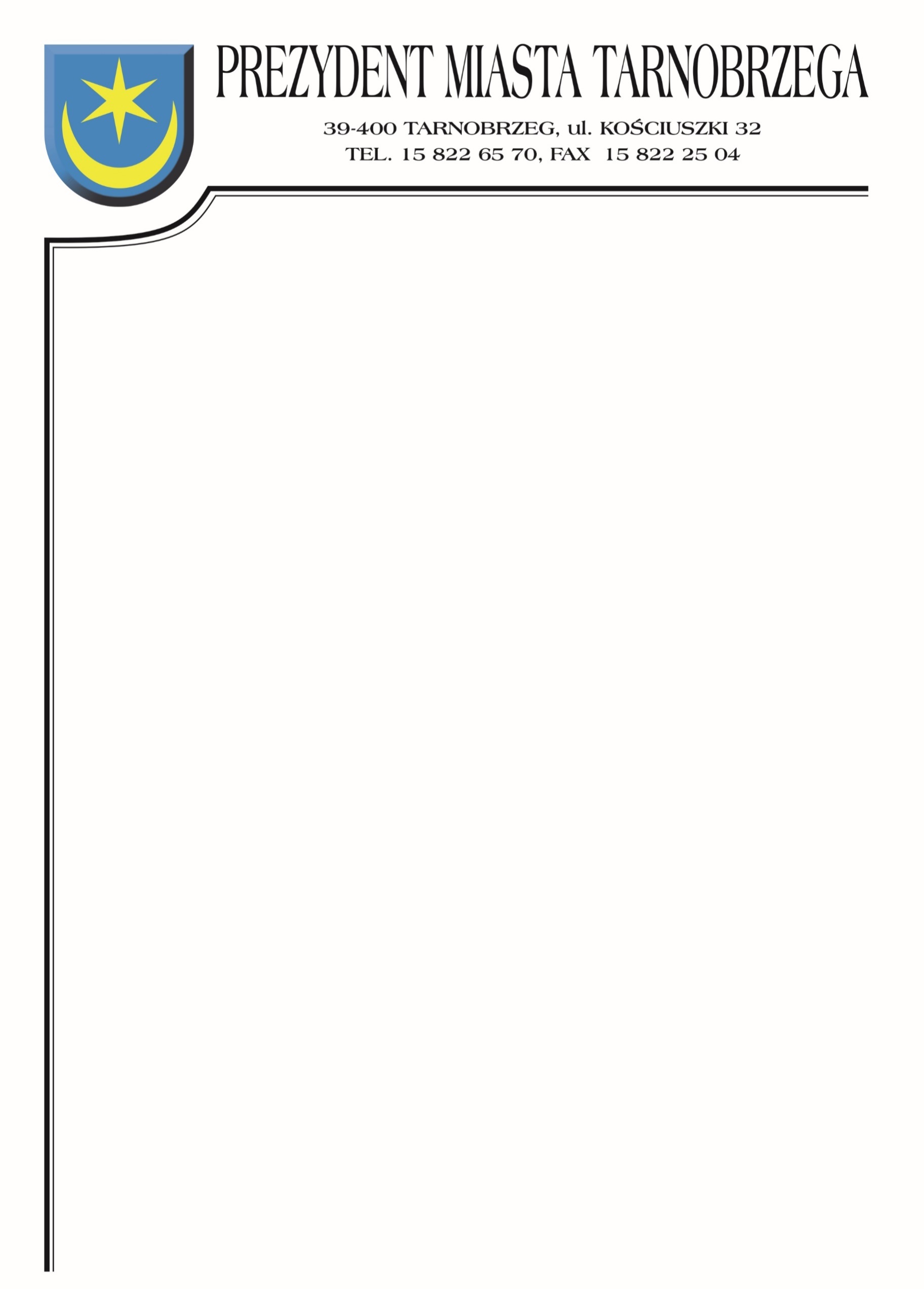 .Znak sprawy: BZP-I.271.7.2022                                                       Tarnobrzeg, dnia 01 kwietnia 2022r.Do wszystkich WykonawcówODPOWIEDZI NA PYTANIA WRAZ ZE ZMIANĄ SWZDotyczy postępowania: ,,Budowa i przebudowa kluczowych dróg w specjalnej strefie ekonomicznej, turystyczno-rekreacyjnej oraz centrum miasta Tarnobrzega” – 5 zadań.Zamawiający informuje, że po terminie określonym zgodnie z art. 135 ust. 2 ustawy z 11 września 2019 r. – Prawo zamówień publicznych (Dz.U. 2021 poz. 1129 z późn.zm.), Wykonawcy zwrócili się do Zamawiającego z wnioskami o wyjaśnienie treści SWZ.W związku z powyższym, Zamawiający udziela następujących wyjaśnień:I. Zadanie nr 2. – przebudowa ul. MarczakaPytanie 1.Zgodnie z warunkami z Tarnobrzeskich Wodociągów sp. z o.o. należy zabezpieczyć rurami osłonowymi wodociąg w przejściach poprzecznych przez drogę. Projekt mówi o pozostawieniu w tych miejscach rur rezerwowych (zamiast osłonowych). Czy należy wykonać rury rezerwowe, czy osłonowe, czy oba typy rur? Prosimy o uzupełnienie przedmiaru.Odpowiedź:Należy wycenić ułożenie rury osłonowej 100 m i rezerwowej 100 m (zgodnie 
z przedmiarem robót w załączeniu). Przedstawione ilości dotyczą zabezpieczenia wodociągu i gazociągu.Pytanie 2.Brak ilości rur osłonowych na istniejącym gazociągu. Prosimy o uzupełnienie przedmiaru.Odpowiedź:Należy wycenić ułożenie rury osłonowej 100 m i rezerwowej 100 m (zgodnie 
z przedmiarem robót w załączeniu). Przedstawione ilości dotyczą zabezpieczenia wodociągu i gazociągu.Pytanie 3. Przedmiar zawiera w poz. 8.1. – 11szt. studni rewizyjnych z kręgów betonowych Ø1200 wykonanych metodą studniarską. Brak informacji w projekcie o ich lokalizacji i funkcji. Prosimy o doprecyzowanie projektu.Odpowiedź:Należy wymienić stare studnie na nowe przy wpustach ulicznych.Zadanie nr 2. – przebudowa ul. TarnowskiegoPytanie 1.Zgodnie z warunkami z Tarnobrzeskich Wodociągów sp. z o.o. należy zabezpieczyć rurami osłonowymi wodociąg w przejściach poprzecznych przez drogę. Projekt mówi o pozostawieniu w tych miejscach rur rezerwowych (zamiast osłonowych). Czy należy wykonać rury rezerwowe, czy osłonowe, czy oba typy rur? Prosimy o uzupełnienie przedmiaru.Odpowiedź:Należy wycenić ułożenie rury osłonowej 100 m i rezerwowej 100 m (zgodnie 
z przedmiarem robót w załączeniu). Przedstawione ilości dotyczą zabezpieczenia wodociągu i gazociągu.Pytanie 2.Brak ilości rur osłonowych na istniejącym gazociągu. Prosimy o uzupełnienie przedmiaru.Odpowiedź:Należy wycenić ułożenie rury osłonowej 100 m i rezerwowej 100 m (zgodnie 
z przedmiarem robót w załączeniu). Przedstawione ilości dotyczą zabezpieczenia wodociągu i gazociągu.Pytanie 3. Przedmiar zawiera w poz. 8.1. – 9szt. studni rewizyjnych z kręgów betonowych Ø1200 wykonanych metodą studniarską. Brak informacji w projekcie o ich lokalizacji i funkcji. Prosimy o doprecyzowanie projektu.Odpowiedź:Należy wymienić stare studnie na nowe przy wpustach ulicznych.II.W związku z planowanym udziałem w ww. postępowaniu proszę o udzielenie odpowiedzi na poniższe pytania: W zadaniu nr 4 (Przebudowa ul Bema. w Tarnobrzegu) w katalogu dot. branży elektrycznej nie występuje dokumentacja projektowa. W branży drogowej na rys. obejmującym PZT widnieje natomiast „Bezpieczne przejście aktywne”, które występuje w zadaniach poprzednich w zakresie branży elektrycznej. Proszę o potwierdzenie, ze to przejście aktywne wraz ze słupem nie leży w zakresie branży elektrycznej w zad 4. Odpowiedź:Dla inwestycji „Przebudowa ul Bema w Tarnobrzegu” nie sporządzono branży elektrycznej.W zadaniu nr 1 (Oświetlenie – ul. Konfederacji Dzikowskiej) widnieje rozbieżność pomiędzy mocą opraw montowanych na wysięgnikach słupów oświetleniowych (Oprawy LED 36W, Oprawy Led 48W oraz oprawy OUSb 150W oraz OUSb 150W +70) . Proszę o podanie właściwej mocy opraw na słupach. Odpowiedź:Należy zastosować oprawy LED. OUSb 150W zastąpić oprawą LED 48, OUSb 70 zastąpić LED 36.W zadaniach 2-4 brak obliczeń dot. oświetlenia. Proszę o uzupełnienie dokumentacji. 	Odpowiedź: Dla ulicy Konfederacji przyjęto w obliczeniach klasę oświetlenia: - M5 dla jezdni i P3 dla chodników.Dla ulicy Moniuszki - wszystkie niezbędne informacje są zawarte w projekcie w branży elektrycznej oraz SST 07.07.01 pkt 2.5 i 2.6 dot. słupów i opraw oświetleniowych.Dotyczy zadania nr 3 Przebudowa drogi powiatowej – ul. Moniuszki w km od 0+00 do 0+360 W warunkach technicznych wydanych przez Orange i w opisie do PW jest zawarta informacja że nie ma potrzeby budowania kanału technologicznego. Natomiast w SWZ występuje zapis: branża teletechniczna: zabezpieczenie istniejącej sieci teletechnicznej. Brak dokumentacji w tym zakresie. Proszę wskazać jakie roboty należy wykonać w branży teletechnicznej dla tego zadania. Proszę o uzupełnienie dokumentacji. Odpowiedź: Dla inwestycji nie sporządzono branży teletechnicznej – ani w opisie technicznym, STWIORB, rysunkach nie występuje takie stwierdzenie. Roboty, które należy wykonać w branży teletechnicznej dla tego zadania to:- poz. 7.1. Regulacja pionowa studzienek dla urządzeń podziemnych (studni telekomunikacyjnej - 25 szt) która polega na regulacji wysokościowej z wymianą pokrywy studni telekomunikacyjnej (zgodnie z SST D-03.02.01a)Dotyczy wszystkich części. Proszę o podanie odległości odwozu materiałów z rozbiórki oraz nadmiaru gruntu z robót ziemnych, które stanowią własność Zamawiającego. Odpowiedź: Materiały pochodzące z rozbiórki, ocenione przez Zamawiającego jako przydatne do ponownego wbudowania stanowią własność Zamawiającego. Wykonawca zobowiązany jest przenieść je na wskazany przez Zamawiającego teren na odl. do 10 km. Dotyczy wszystkich części. Do kogo należą materiały z rozbiórki oraz nadmiar gruntu z robót ziemnych ? Odpowiedź: Zgodnie z zapisem § 10 ust. 4 projektu umowy.Dotyczy ul Marczaka i Tarnowskiego. Przedmiar nie obejmuje rozbiórki obrzeży. Czy Wykonawca ma w ofercie wycenić rozbiórkę obrzeży. Według Wykonawcy ilość obrzeży do rozbiórki powinna wynosić: - dla ul. Marczaka – 1100 mb - dla ul. Tarnowskiego – 590 mb Odpowiedź:Należy wycenić rozbiórkę obrzeży: ul. Marczaka – 1100 m, ul. Tarnowskiego – 590 m.Dotyczy ul Marczaka i Tarnowskiego. Czy Wykonawca ma uwzględnić rozbiórkę studzienek ściekowych wraz z przykanalikami ? Odpowiedź:Należy wycenić rozbiórkę studzienek ściekowych wraz z przykanalikami. Przykanaliki: ul. Marczaka - 35 mb, ul. Tarnowskiego  - 10 mb.Dotyczy ul Marczaka i Tarnowskiego. Czy Zamawiający potwierdza, że ilość krawężnika do rozbiórki podana w przedmiarze jest prawidłowa? Według Wykonawcy powinno być: - dla ul. Marczaka – 1470mb - dla ul. Tarnowskiego – 1100mb Czy jednostka miary tj. m2 jest prawidłowa. Odpowiedź:Należy uwzględnić w wycenie rozbiórkę krawężnika w ilości 1470 m na ul. Marczaka i 1100 m na ul. Tarnowskiego.Dotyczy ul. Marczaka i ul. Tarnowskiego. Przedmiar nie uwzględnia ułożenia geosiatki na całej szerokości nawierzchni bitumicznej, która znajduje się w projekcie? Czy Wykonawca ma wycenić ułożenie geosiatki? Odpowiedź:Należy uwzględnić w wycenie ułożenie geosiatki: ul. Marczaka – 2490 m2,  
            ul. Tarnowskiego 2480 m2.Dotyczy ul. Tarnowskiego. Według przekroju i przedmiaru warstwa ścieralna ma zostać wykonana z betonu asfaltowego AC11S natomiast według opisu technicznego i SST jest to mieszanka SMA. Proszę o jednoznaczne wskazanie mieszanki. Jeżeli ma to być beton asfaltowy AC11S proszę o zamieszczenie odpowiedniej SST. Odpowiedź:Na ul. Tarnowskiego i ul. Marczaka ma być ułożona warstwa ścieralna SMA.Proszę o wskazanie kategorii ruchu dla warstwy ścieralnej dla ul. Marczaka, ul. Tarnowskiego i ul. Konfederacji Dzikowskiej. Odpowiedź:Ul. Konfederacji Dzikowskiej KR 2 dla sumarycznego pakietu warstw konstrukcyjnych przy zachowaniu warstwy ścieralnej SMA 8 lub SMA11.Ul. Marczak i ul. Tarnowskiego – kategoria ruchu KR3.Dotyczy ul. Tarnowskiego. Czy ilości dotyczące ułożenie nawierzchni z kostki brukowej oraz znajdujących się pod nią warstw konstrukcyjnych podane w przedmiarze są prawidłowe ? Według Wykonawcy nie uwzględniono nawierzchni poza pasem drogowym ul. Tarnowskiego. Odpowiedź:Należy uwzględnić całą nawierzchnię z kostki brukowej na ul. Tarnowskiego 
            w ilości 795 m2.Dotyczy ul. Tarnowskiego. Czy Zamawiający potwierdza, że ilość krawężnika do ułożenia podana w przedmiarze jest prawidłowa? Według Wykonawcy powinno być 1300 mb. Odpowiedź:Należy uwzględnić ilość krawężnika ul. Tarnowskiego - 1415 m, ul. Marczaka 
            1470 m.Dotyczy ul. Tarnowskiego i ul Marczaka. Czy Zamawiający potwierdza, że ilość obrzeża do ułożenia podana w przedmiarze jest prawidłowa ? Według Wykonawcy powinno być: - dla ul. Marczaka – 1100 mb - dla ul. Tarnowskiego –800 mb Odpowiedź:Należy uwzględnić obrzeża na ul. Tarnowskiego 800 m i na ul. Marczaka 1100 m.Dotyczy ul. Tarnowskiego. Według dług przedmiaru należy wykonać 9 studni. Projekt nie uwzględnia wykonania studni. Proszę o informację czy Wykonawca ma w wycenie uwzględnić wykonanie studni. Jeżeli tak proszę o uwzględnienie tych robót w projekcie (wskazanie lokalizacji) i zamieszczenie aktualnego projektu. Odpowiedź:W ul. Tarnowskiego należy wykonać studnie. Wymiana starych na nowe przy wpustach ulicznych.Dotyczy ul. Marczaka. Według przedmiaru należy wykonać 11 studni. Projekt nie uwzględnia wykonania studni. Proszę o informację czy Wykonawca ma w wycenie uwzględnić wykonanie studni. Jeżeli tak, proszę o uwzględnienie tych robót w projekcie (wskazanie lokalizacji) i zamieszczenie aktualnego projektu. Odpowiedź:	W ul. Marczaka należy wykonać studnie. Wymiana starych na nowe przy
            wpustach ulicznych.Dotyczy ul. Tarnowskiego. W przedmiarze uwzględniono 9 studzienek ściekowych do przebudowy, według projektu jest to 10 studzienek ściekowych. Czy jedna studzienka ściekowa ma zostać nieprzebudowana ? Odpowiedź:Jedna studnia zostaje bez zmian.Dotyczy ul. Tarnowskiego i ul. Marczaka. W projekcie na szczególe wskazano wpust krawężnikowo-jezdniowy. Ze względów technologicznych nie ma możliwości wykonania wpustu krawężnikowo-jezdniowego przy krawężnikach leżących. Czy Zamawiający dopuszcza wykonanie w tych lokalizacjach wpustów jezdniowych ? Odpowiedź:Przy krawężnikach leżących należy wykonać wpusty jezdniowe.Dotyczy ul. Tarnowskiego Czy Wykonawca ma wycenić przejścia dla pieszych jako wyniesione z kostki ? Jeżeli tak to w jakiej ilości ? Odpowiedź:W ul. Tarnowskiego brak jest przejść wyniesionych.Dotyczy ul. Tarnowskiego. Według warunków wydanych przez właściciela sieci należy zabezpieczyć wodociąg w km 0+048, 0+141, 0+198. Przedmiar i Projekt nie uwzględniają tych robót. Czy Wykonawca ma wycenić zabezpieczenie wodociągu. Jeżeli tak proszę o uwzględnienie tych robót w projekcie i zamieszczenie aktualnego projektu. Odpowiedź:Ul. Tarnowskiego i ul. Marczaka: należy uwzględnić ułożenie rury osłonowej 100 m i rezerwowej 100 m (zgodnie z przedmiarem robót w załączeniu). Przedstawione ilości dotyczą zabezpieczenia wodociągu i gazociągu.Dotyczy ul. Tarnowskiego i ul. Marczaka. Czy Zamawiający dopuszcza wykonanie przykanalików z innych materiałów niż kamionka ? Odpowiedź:Należy wykonać przykanaliki z rur PP.Dotyczy ul. Konfederacji. Czy Zamawiający przewiduje przebudowę kratek ściekowych. Jeżeli tak to w jakiej ilości ? Odpowiedź: Zgodnie z PZT – Rys nr 2. Od km 0+000 do  ~0+220  7 studzienek ściekowych jako nowe (Kr1 – Kr7) oraz 3 do przebudowy. Na odcinku od ~0+250 do 0+314 3 nowe (Kr11- Kr13) oraz 3 do przebudowy.Dotyczy ul. Konfederacji. Ze względu na rozbieżności pomiędzy projektem a przedmiarem proszę o jednoznaczne wskazanie z jakiego materiału należy wykonać warstwę ścieralną. Odpowiedź:Zgodnie z opisem technicznym – SMA8. Zamawiający dopuszcza również SMA 11.Dotyczy ul. Konfederacji. Czy powierzchnia warstwy ścieralnej podana w przedmiarze jest prawidłowa ponieważ według Wykonawcy powinno być 2165 m2 ? Odpowiedź:Skorygowano przedmiary w zakresie nawierzchni bitumicznych (w załączeniu) Dotyczy ul. Bema. Czy Zamawiający dopuszcza wykonanie warstwy ścieralnej z betonu asfaltowego? Odpowiedź:Nie, Zamawiający nie dopuszcza.Dotyczy ul. Bema. Ze względu na rozbieżności proszę o jednoznaczne wskazanie uziarnienia warstwy ścieralnej.Odpowiedź:SMA 11, lepiszcze polimeroasfalt 45/80-55 (zgodnie z rysunkami, opisem i SST)Dotyczy ul. Kochanowskiego. Czy Zamawiający potwierdza, że powierzchnia nawierzchni do rozbiórki jest podana w przedmiarze jest prawidłowa? Według Wykonawcy powinno być 2300 m2. Odpowiedź:Oferent przy wycenie zadania winien wziąć pod uwagę zakres robót niezbędny do prawidłowego wykonania całego zadania objętego dokumentacją projektową. Przedmiar jest tylko elementem pomocniczym. Dotyczy to zarówno ilości rozbieranych elementów jak i wbudowywanych.Dotyczy ul. Kochanowskiego. Czy Zamawiający potwierdza, że powierzchnia trylinki do rozbiórki podana w przedmiarze jest prawidłowa? Według Wykonawcy powinno być 900 m2. Odpowiedź: Oferent przy wycenie zadania winien wziąć pod uwagę zakres robót niezbędny do prawidłowego wykonania całego zadania objętego dokumentacją projektową. Przedmiar jest tylko elementem pomocniczym. Dotyczy to zarówno ilości rozbieranych elementów jak i wbudowywanych.Dotyczy ul. Kochanowskiego. Proszę o podanie uziarnienia mieszanki do warstwy ścieralnej. Odpowiedź:Warstwę ścieralną należy wykonać z mieszanki mineralno-asfaltowej AC 8 S dla ruchu KR-3Dotyczy ul. Kochanowskiego. Czy Wykonawca ma uwzględnić w wycenie wykonanie dwóch wyniesionych przejść dla pieszych, które nie zostały uwzględnione w przedmiarze? Odpowiedź:Oferent ma wycenić wykonanie trzech wyniesionych przejść dla pieszychDotyczy ul. Kochanowskiego. Według przedmiaru należy wykonać 23 studzienki, a według projektu 28. Która ilość jest prawidłowa ? Odpowiedź:Oferent przy wycenie zadania winien wziąć pod uwagę zakres robót niezbędny do prawidłowego wykonania całego zadania objętego dokumentacją projektową. Przedmiar jest tylko elementem pomocniczym. Dotyczy to zarówno ilości rozbieranych elementów jak i wbudowywanych.Dotyczy ul. Moniuszki. W przedmiarze jest krawężnik 15x30 natomiast w projekcie 20x30 cm. Jakie wymiary krawężnika przyjąć o wyceny ? Odpowiedź:Zastosować krawężniki 20x30 cm. Do wykonania ławy pod krawężnik należy zastosować beton C12/15.III.Zwracam się z prośbą o udzielenie odpowiedzi na moje pytania:W załącznikach projektant wskazał, iż konstrukcja oprawy LED ma być wykonana z profili z blachy aluminiowej zabezpieczonej przez anodowane. Zwracamy uwagę, że nie praktykuje się tak wykonanych zabezpieczeń korpusu oprawy. Wiodący producenci opraw oświetleniowych malują oprawy proszkowo a wyjątkowo w bardzo specyficznych uwarunkowaniach dodatkowo zabezpieczają korpus oprawy np. powłoka antysolną MPS (marine salt protected). Tak określony przez Zamawiającego wymóg konieczności anodowania korpusu oprawy ozdobnej LED spełnia jedynie producent masztów oświetleniowych i opraw tj. Firma ZPSO Rosa co rażąco ogranicza konkurencję i narusza Prawo Zamówień Publicznych. Wnosimy o wykreślenie tego zapisu a w zamian postawienie wymogu anodowania lub malowania proszkowo korpusu oprawy LED. Jednocześnie zwracamy się z prośbą o dopuszczenie opraw LED wykonanych z odlewu aluminium – większość renomowanych producentów opraw drogowych wykonuje korpusy opraw z odlewu aluminium a nie z profili aluminiowych jak np. Firma ZPSO Rosa, której to oprawy LED są jednoznacznie wyspecyfikowane w dokumentacji. Również zapis o parametrze temperatury barwowej 3500K, 4500K w oprawach rażąco ogranicza konkurencje, gdyż wiodący producenci opraw oświetleniowych stosują barwę 3000K, 4000K. W tej kwestii również proszę o dopuszczenie opraw z temperaturą barwową 3000K i 4000K.Odpowiedź:Zamawiający podtrzymuje założenia projektowe co do sposobu zabezpieczenia materiału wykonania opraw Led w technologii anodowania oraz dopuszcza wykonanie oprawy z odlewu aluminiowego i zastosowanie temperatury barwowej na poziomie neutralnym 4000K.Zamawiający, działając na podstawie art. 137 ust. 1 ustawy Pzp, wprowadza następujące zmiany do SWZ:Załącznik nr 1 do SWZ - wzór oferty zastępuje się załącznikiem nr 1 do SWZ – wzór oferty po modyfikacji.Załącznik nr 3 do SWZ – zobowiązanie podmiotu trzeciego zastępuje się załącznikiem nr 3 do SWZ zobowiązanie podmiotu trzeciego po modyfikacji.Załącznik nr 6 do SWZ – wykaz robót zastępuje się załącznikiem nr 6 do SWZ wykaz robót po modyfikacji.Przedmiary po modyfikacji 8 sztuk.